CHANGE OF SUPERVISOR REQUEST FORM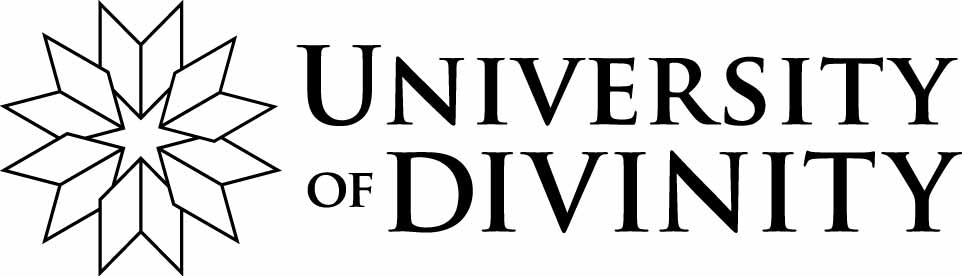 Version date: May 2020 Related documents: Supervisors policyCandidates who seek approval to change their supervision arrangements, either by a change of principal supervisor, the addition of an associate supervisor, or by discontinuing with one of two co-supervisors, or in any other way, must seek the approval of the Research Committee. Any proposed supervisor who has not yet been accredited by the Academic Board to supervise Higher Degree by Research students, must submit a brief CV with this form. The candidate needs to submit this form, signed by the Proposed Supervisor/s and the Research Coordinator of the College to which he/she is attached.  Before submitting the form, students are encouraged to discuss their change of Supervisor with both the current Supervisor(s) and the College Research Coordinator. Students may also discuss their supervision arrangements in confidence, with the Dean, School of Graduate Research.Please attach:1.	A brief current CV for any proposed Supervisor who has not yet been approved by the Academic Board.2.	A letter of support from the College Research Coordinator.Please submit this form and all other required documents to:		Registrar, School of Graduate Research	Email skashyap@divinity.edu.auPersonal detailsPersonal detailsPersonal detailsPersonal detailsPersonal detailsPersonal detailsPersonal detailsPersonal detailsPersonal detailsFull NameStudent IDCollegeDegreeMPhilMTheolPhDDTheolSupervision DetailsSupervision DetailsCurrent Principal Supervisor: Email: Current Associate Supervisor: Email: Proposed Principal Supervisor (if different): Email: Proposed Associate Supervisor: (if different):Email: Percentage of Supervision by Principal Supervisor:       % Percentage of Supervision by Associate Supervisor:        % SIGNATURESSIGNATURESSIGNATURESSIGNATURESStudentDateCurrent SupervisorDateProposed SupervisorDateResearch CoordinatorDateOffice of the Vice-Chancellor use onlyOffice of the Vice-Chancellor use onlyOffice of the Vice-Chancellor use onlyOffice of the Vice-Chancellor use onlyDate receivedDate approvedParadigm updated